Publicado en Madrid el 10/09/2020 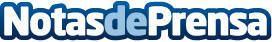 Stocken Capital y NWC10Lab anuncian los 3 ganadores del Concurso de Digitalización de EmpresasBlockchain para participar en empresas de energías renovables, centros deportivos y productos sanitarios, ganadores del concurso. Stocken Capital es una plataforma de gestión corporativa de la empresa digital que permite la digitalización de las participaciones sociales a través de un procedimiento de tokenización facilitando la trasmisibilidad de las mismas y una gestión eficiente del gobiernoDatos de contacto:Alejandro Rodríguez + 34 688 90 00 94Nota de prensa publicada en: https://www.notasdeprensa.es/stocken-capital-y-nwc10lab-anuncian-los-3 Categorias: Finanzas Telecomunicaciones Emprendedores E-Commerce Sector Energético Digital http://www.notasdeprensa.es